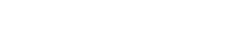 Budapesti Népismereti Filmfesztivál Támogató: Budapest Főváros Önkormányzata Időpont: 2017. március 04-05. szombat, vasárnapHelyszín: Budapesti Egyetemi Katolikus Gimnázium, Budapest, Szabó Ilonka utca 2-4.A Néprajzi Múzeum Napja keretébenIdőpont: 2017. március 05. vasárnapHelyszín: Néprajzi Múzeum, Budapest, Kossuth Lajos tér 12.Szervező: Dr. Kós Károly Néprajztudós AlapítványA programok mindkét helyszínen ingyenesek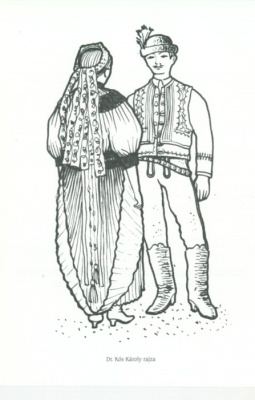 Március 04. szombatMárcius 04. szombatMárcius 04. szombat09.00-10.00Megnyitó. Zenél a Tiszta Forrás Zenekar, vezetője Havasréti PálMegnyitó. Zenél a Tiszta Forrás Zenekar, vezetője Havasréti Pál10.00-19.00Vetítések az 1. 2. 3. 4. 5. teremben6. teremben10.00 órától Szakmai beszélgetésTéma: Népismereti filmek a múzeumokban és a közoktatásbanModerátor Dr. Bereczki Ibolya a Szentendrei Szabadtéri Néprajzi Múzeum főigazgató-helyettese és Koltay Erika etnográfus, múzeumpedagógus, filmrendezőMárcius 05. vasárnapMárcius 05. vasárnapMárcius 05. vasárnap09.00-14.00Vetítések az 1.2.3.4.5. teremben10.00 órától6. teremben 10.00 órától Szakmai beszélgetésTéma: A LEHETŐSÉGEK TÁRHÁZA - a dokumentumfilmek, mint a társadalomtudományok kutatásának teritóriumaiModerátor: Gulyás Gyula Balázs Béla díjas filmrendező, az MMA tagja és Somogyvári Rudolf operatőr, filmrendező14.00 órátólSzakmai beszélgetéseken elhangzottak összegzése: Prof. Nagy Dénes kutató, a Népi Építészeti Társaság alelnökeDíjkiosztás, műsor, fesztiválprogram zárása. Zenél a Tiszta Forrás Zenekar, vezetője Havasréti PálSzakmai beszélgetéseken elhangzottak összegzése: Prof. Nagy Dénes kutató, a Népi Építészeti Társaság alelnökeDíjkiosztás, műsor, fesztiválprogram zárása. Zenél a Tiszta Forrás Zenekar, vezetője Havasréti Pál10.00-12.30Vetítés a 213. sz. teremben12.30-14.00Szakmai beszélgetésTéma: Népismereti filmek a múzeumokban és a közoktatásbanModerátor: Koltay Erika etnográfus, múzeumpedagógus, filmrendező és Csorba Judit Dorottya filmrendező, muzeológus